Pesterzsébet, 2018. szeptember 2.Takaró Tamás, esperes„Jertek el, mert immár minden kész”Lectio: János 11; 1-30„Hallván pedig ezeket egy azok közül, akik ő vele együtt ülnek vala, monda néki (Jézusnak): Boldog az, aki eszik kenyeret az Isten országában.Ő (Jézus) pedig monda annak: Egy ember készíte nagy vacsorát, és sokakat meghíva; És elküldé szolgáját a vacsora idején, hogy megmondja a hivatalosoknak: Jertek el, mert immár minden kész!És mindnyájan egyenlőképpen kezdék magokat mentegetni. Az első monda néki: Szántóföldet vettem, és ki kell mennem, hogy azt meglássam; kérlek téged, ments ki engem! És másik monda: Öt iga ökröt vettem, és elmegyek, hogy azokat megpróbáljam; kérlek téged, ments ki engem! A másik pedig monda: Feleséget vettem, és azért nem mehetek.Mikor azért az a szolga haza ment, megmondá ezeket az ő urának. Akkor megharagudván a gazda, monda az ő szolgájának: Eredj hamar a város utcáira és szorosaira, és a szegényeket, csonkabonkákat, sántákat és vakokat hozd be ide.És monda a szolga: Uram, meglett amint parancsolád, és mégis van hely. Akkor monda az úr a szolgának: Eredj el az utakra és a sövényekhez, és kényszeríts bejőni mindenkit, hogy megteljék az én házam. Mert mondom néktek, hogy senki azok közül a hivatalos férfiak közül meg nem kóstolja az én vacsorámat.”Kedves Testvérek! Ha kimondom, hogy Isten, akkor három alapvető kérdés fogalmazódik meg az emberben. Az, hogy: Van-e Isten? Egyáltalán van-e Isten? Aztán az, hogy: Ki lehet az Isten? És hogy: Milyen is az Isten? Van-e Isten? Mára ez már válaszképpen az, hogy van, nem evidencia Nyugat-Európában. Nem természetes az, hogy egy európai ember, szinte reflex-szerűen azt mondja, hogy: Van! Ez elmúlt. Ez nincs többé. Hogy ki az Isten? Ezzel a kérdéssel meg az a probléma, hogy a mi kultúrkörünkben a különböző vallásoknak olyan keveréke van az emberek fejében, szívében, hogy arra a kérdésre, hogy kicsoda az Isten, Bibliával a kezünkben csak azt tudjuk mondani, hogy elképesztő sötétségben élnek az emberek, amikor arról beszélnek, hogy ki az Isten. Kevernek különböző vallásokat, mert nincsenek hitbeli alapjaik, nincs vallástörténeti ismeretük, a legminimálisabb sem, ezért teljesen mindegy, hogy ki, mit mond nekik. Ha elfogadják, egy nagy zavar van a szívükben, a fejükben, a lelkükben. És hogy milyen az Isten? Erre szeretném ma a nagy három kérdés közül, a felolvasott ige kapcsán a figyelmeteket vezetni. Milyen az Isten? Kedves testvérek! Van-e Isten? Tudományos módszerekkel ez a kérdés egyáltalán nem vizsgálható. Így sem Isten létezése, sem Isten nem létezése, tudományosan nem bizonyítható. Senki nem tudja bebizonyítani, hogy van, tudományos módszerekkel, és senki nem tudja bebizonyítani, hogy nincs, tudományos módszerekkel. Hogy ki az Isten? Amikor Mózes az égő csipkebokornál a számára nem látható, de érthetően hallható Istennek feltette ezt a kérdést, hogy: „Ki vagy Uram? Ki vagy te?” Akkor talányos választ kapott. Így válaszolt neki az Isten: „Vagyok, aki vagyok.” Mózes tovább kérdezett: „De Uram, mit mondjak a népnek, hogy ki küldött engem?” Hogy ki az, aki megbízott engem? - „Mondd azt nekik, hogy a Vagyok küldött.” Titokzatos volt ez a válasz, hogy ki is az Isten. Mert Ő Mózesen keresztül a népnek ezt üzente, hogy a „Vagyok” az vagyok én. Eszembe jutott, a sokatok által ismert, csodálatos énekünk, amit kisebb gyülekezeti közösségekben szoktunk énekelni, nem templomi, istentiszteletek keretén belül, ezért csak azok ismerik, akik ilyen kisebb keresztyén körökben, Bibliaórára, imaórára, evangelizációkra valaha eljártak, vagy járnak. Ez az „Úr csodásan működik” kezdetű ének, amelyet egy Maár Margit nevezetű asszony írt, ami a szöveget illeti, és egy angol zeneszerző írta a dallamát. És ebben írja az ének szövegírója, hogy „Aki kételkedőn, kétkedőn boncolgatja Őt, annak választ nem ád. De a hívő előtt az Úr megfejti önmagát.” Tökéletes bibliai leírás. Hogy van-e Isten és hogy ki az Isten, az egészen a hit tárgya. Ezért minden keresztyének közös hitvallásában visszatérően ezt mondjuk: „Hiszek egy Istenben.” „Hiszek Jézus Krisztusban.” „Hiszek a Szentlélekben.” Nem azt mondjuk, hogy tudom, nem azt mondjuk, hogy be van bizonyítva, hanem hiszek. De hogy milyen az Isten, abban sokféleképpen beletekinthetünk, mégpedig az evangéliumok Jézus Krisztusának a kijelentése által. Az, hogy Jézus történeti személy volt, ma már semmilyen tudomány nem kérdőjelezi meg, elfogadott tény. Jézus élt. Nem a Biblia találmánya. Ezen nem vitatkozik semmilyen tudomány ma már. És ez a Jézus azt mondta önmagáról, hogy „Én az Atyától jöttem.” Istentől. „Ő és én egy vagyunk.” „Aki engem hallgatott, Őt hallgatta.” „Aki engem látott, látta az Atyát.” Ezért számunkra minden bizonyítottan, pontosan az, az Isten milyenségéről, amit Jézus elmondott Róla. Nincs bennünk szemernyi kétség sem. Olyan az Isten, amilyennek Jézus bemutatta, elmondta, kijelentette. Pont olyan. Persze legvégül ez is hit kérdése. Csak az előzőekhez képest azzal a nagy különbséggel, hogy az Istenre vonatkozó kérdésekre a válasz mindig belőlem indul. Én mondom meg, hogy szerintem van-e Isten. Én mondom meg, hogy szerintem kicsoda az Isten. De hogy milyen az Isten, azt nem én határozom meg, hanem rajtam kívül van meghatározva, és azt Jézus mondja el. Az Úr Jézusnak a példázatai a mennyországról, az üdvösségről, Isten királyi uralmáról, csodálatos világkormányzásáról, szóval Istenről szólnak. És hogy ez az Isten milyen, a most olvasott példázata Jézusnak éppen Isten szívébe enged bepillantást. Az azt jelenti, hogy senkinek nem kell kitalálnia, hogy milyen az Isten. Nem is kell megéreznie, vagy megsejtenie. Nem kell elgondolnia. Nem kell a fantáziájára hagyatkoznia, mert csak tévedhet. Ezért van annyi katyvasz az emberek fejében. Azonosítják Istent azzal, amit ők gondolnak róla, hogy ilyen. Nem olyan az Isten! Pont olyan az Isten, amilyennek Jézus bemutatja. A többi tévedés. A többi nem igaz. A többi én vagyok. A többi mások véleménye. Merjétek elhinni, hogy az Isten pont olyan, amilyennek az egyetlen, aki ismeri igazán, Jézus, bemutatja. Ezért döntő kérdés, hogy az ember forduljon oda Isten igéjéhez, Jézus tanításához, ha tudni akar Istenről. És nem akar megmaradni a saját gondolatainál, mintha Isten az lenne, meg olyan lenne, ahogy én gondolom. Nem olyan! Hanem pont olyan, ahogy ebben a példázatban engedi Jézus, hogy belelássunk, hogy milyen az Isten szíve. Ez a példázat egy vacsora meghívással kezdődik. A példázatbeli ember, vagy ahogy Máté írja, a király vacsorát, menyegzőt készített és meghívta az ismerőseit erre. Isten a meghívó ide. Az ismerőseit hívta erre a vacsorára. Ez az ismeretség kétoldalú volt. Ismerte Isten mindazokat, akiket hívott erre a menyegzői vacsorára az ő asztalához, a vele való közösségre egyrészről, másrészt minden meghívott, pedig ismerte a meghívó Istent. Kedves Testvérek! Bővebben arról nem akarok beszélni, csak elmondom, hogy itt egyértelműen Izraelről, a zsidóságról beszél a jézusi példázat. Ők a meghívottak, akiket kiválasztott Isten magának, az akkori népek közül. Senki mással egyetlen egy más néppel olyan szoros kapcsolatban nem volt, olyan ismeretségben nem volt a Teremtő, mint velük. Ismerte őket. És Izrael népe viszont ismerte az Istent. Őket hívta a példázat szerint vacsorára, menyegzőre a király. A keleti emberek nagyon értették a jelképeket, le tudták fordítani azokat. Például, ha valaki asztalhoz hívott valaki ismerősét, az többet jelentett, mint hogy együnk. Az azt jelenti, hogy veled közösséget vállalok. Mennyire messzire kerültünk, az utcán evésig attól a bibliai képtől, hogy veled közösséget vállalok, ezt jelenti, hogy együtt eszünk. Vállallak téged. Kapcsolatot, közösséget vállalok veled. Aki ismeri a Szentírást, az nagyon jól tudja, hogy Izrael nagyon sokszor lett hűtlenné az Istenhez. Isten mégis hívta, Isten mégis vállalta vele a közösséget. A példázatban is nem egyszer hívja, joggal remélte, hogy az ismeretség okán a hívásának engednek, és a fia menyegzőjére eljönnek, de nem így történt. A meghívottak sorra mind különböző akadályokra hivatkozva nem mentek el. A hivatalosak visszautasították a meghívást és magát a meghívót is. Nagyon kemény dolgokat mond ki Jézus ez után. Mert azt mondja: „Közületek senki nem kóstolja meg az én vacsorámat.” Senki. És most jön az Isten szíve. Mit is csinál a király, amikor az ismerős meghívottak kifogásokra, nehézségekre, akadályokra hivatkozva visszautasították? Milyen az Isten? Először is megismétli újra a meghívását a zsidóság, Izrael felé. És amikor végleg elutasítják, akkor új parancsot ad a szolgáinak. Új meghívót küld szét. Immáron nem Izraelbe, hanem az egész világon mindenhova. Ezért mondja: „Menjetek el az utakra, az útkereszteződésekre. Induljatok el és hívjatok mindenkit, és hozzátok őket ide.” Én ebben ezt a csodát látom, hogy ilyen az Isten, hogy mi elhagytuk, és Ő utánunk jön. Mert kész velünk szövetséget kötni, mindenkivel, kivétel nélkül. Hívja a jókat és a rosszakat. Hívja a közel és a távol lévőket. Mi fordultunk el tőle. Mi keresünk kifogásokat. Mi utasítjuk vissza. Mi szoktunk beszélni nehézségekről, akadályokról. És ő mégis hív, és vár bennünket. Hív, mert kész velünk közösséget vállalni. Hív, mert nélküle elveszünk. „Íme minden kész.” Drága testvérek! Isten mindent elkészített, hogy életünk legyen és bővölködjünk. És hív a szolgáin keresztül. Jöhet immár mindenki. Nézzétek csak, a király nem szab feltételt. Nem mondja, hogy ki az, aki nem jöhet. Mindenki jöhet! Aki itt ül a templomban, annak mindenkinek szól. Mindenki jöhet. Nem kell hozzá semmit hozzátenned. Nem is tudsz. Nem kell vinned magaddal semmit. Nem is tudsz. Nem kell teljesítened semmit, hogy odaülhess a király asztalához, az élő Istennel való közösségbe. Nem kell lelki tótágast állni. Nem kell lelki gyakorlatokat végezni. Semmi feltétele nincs. Csak hogy elfogadjam, hogy hív az önmagával való közösségre: „Jöjj! Íme minden kész!” Ennyi a dolgunk, ennyi a lehetőségünk. Elfogadom vagy visszautasítom a hívását. Isten szíve és szája örömhírt mond, Izraelnek először, többször is, legvégül Jézus által is. Aztán a visszautasítást követően mindenkinek szól a hívása. „Jöjjetek, immár minden készen.” Ez az evangélium. Jöjj, semmit ne hozz. Jöjj, csak legyél velem az én fiam örömünnepén és élvezd mindazt, amit neked készítettem. Azt olvassuk, hogy az először meghívottak pedig egyenként kezdték kimenteni magukat. A kimentések lényege ennyi volt: Nem érek rá. Ismerős? Nem érek rá! Van fontosabb, van szükségesebb, van kívánatosabb dolgom, mint találkozni Istennel. Változott valamit az ember? Nem érek rá! Van sürgetőbb, fontosabb, érdekesebb és kívánatosabb az Istennel való találkozásnál. Van. Testvérek, a kétségtelenül fontos dolgok kiszoríthatják az ember életéből a legfontosabbat: találkozni Istennel. Mert egyszer mindenkinek kell ám majd a Biblia szerint. Ha akarjuk, ha nem. És ott már nem mondhatom, hogy nem érek rá, hogy van fontosabb. Hogy szeretnék valami mást előbb. Nincs ilyen többé. Ma a kegyelem asztalához hív, egyszer az ítélőszéke elé fog hívni. És a találkozás kikerülhetetlen lesz mindenkinek. Milyen jó, hogy most az asztalához hív, közösségbe, örömlakomába, és mondhatom, hogy igen. Akik az evangéliumok szerint nem értek rá, ilyen kimentéseket üzentek vissza a királynak: Szántóföldemre mentem, most vettem, meg kell néznem. A kereskedésembe mentem, fontos üzleti ügyeim vannak. Öt iga örköt vettem, azaz új munkaeszközt, ki kell próbálnom. Megnősültem, férjhez mentem. Nem mehetek. A mindennapi élet eseményeire, fontos dolgaira való hivatkozással nem mennek ezek az emberek. És ma is így van, ha valaki elmaradozik és megszólítom, akkor azt mondja: Nincs rá időm! El sem tetszik tudni képzelni, hogy mennyi dolgom van! Mennyi fontos dolgom van! Nincs rá időm! Ma is van kimentés, magyarázkodás, hivatkozás, hogy miért nem fogadom el Isten örömlakomába való hívását személyesen. Van magyarázatunk arra, hogy mi miért fontosabb Istennél. Mindig volt, mindig lesz. Ments ki engem! Nem mehetek. Igen, tudom, van telkünk, oda kell menni. Van autónk olyan sokfelé mehetünk. Van földem, vannak állataim, van munkám, van feladatom. Vasárnap is dolgoznom kell, végeznem kell a munkámat. Van családom, van feleségem, van férjem, gyerekem, unokám. Rengeteg problémám. Azokkal kell foglalkozni. Erre én nem érek rá! És ezek tényleg mind fontosak. De van itt egy kérdés: Vajon ezeket csak az Istennel való közösség helyett lehet elvégezni? Nem lehet máskor? És tényleg sikerül elvégezni? Nem éppen Isten segítene ezeket a helyükre tenni, ezeket elvégezni? Jól, áldottan megcsinálni? Nem éppen arról kellene gondolkoznunk, amit az ige így mond: „Hat napon át munkálkodjál és végezd minden dolgodat.” Isten nem ment fel bennünket a munkavégzések alól, a fontos dolgok elvégzése alól. De a hetedik nap, az Úrnak, a te Istenednek napja. Ne tégy azon semmit! Csak az Istennel való közösség helyett lehet elvégezni azt, ami miatt valaki nem akar találkozni Istennel? Pont az az egy óra hiányzik, de nagyon? Azt nem tudom odaadni. Anélkül felborul az élet, a családom, a házasságom. A munkámat elveszítem! Ó, Istenem! Mennyit hazudozunk! Kedves testvérek! Ami az életünkben Isten helyére kerül, az Istenné válik bennünk és el is uralkodik rajtunk. Minden. Ami az életünkben Isten helyére kerül (Nem érek rá!), az Istenné válik és eluralkodik rajtunk. A kényelmünk, a lustaságunk, az éppen fontos feladataink és lehetőségeink. Észre sem vesszük, hogy így leszünk rabjai a telkünknek, az autónknak, a szabadidőnknek, a programoknak, a pénzügyeinknek, a gyerekünknek, az unokáknak. Hosszú a sor! Húzzuk csak alá: ami Isten helyére kerül az életünkben, az eluralkodik rajtunk. Isten helye az életünkben büntetlenül, következmények nélkül nem elfoglalható. Hogy mennyire így van, hogy eluralkodik rajtunk, nézzétek csak meg a példázatot! Akik kimentik magukat, milyen szót használnak. Földet vettem. Ki kell mennem. Öt iga ökröt vettem, ki kell próbálnom. Ki parancsol kinek? Ki fogoly itt, ki szabad? Mi az, hogy ki kell mennem? Mi az, hogy ki kell próbálnom? Az azt jelenti, hogy rabja vagyok, Isten helyére került és rabbá lettem. És mindig meg fogom magyarázni. Nem érek rá! Dehogyis nem! Valaminek a rabjává lettem. Ki kell mennem. Akármit csinálok, ki kell mennem a földemre. Azt a munkaeszközt ki kell próbálnom. A kell jelzi, hogy valaminek az uralma alá kerültem, annak, amit Isten helyére tettem. Már az uralkodik rajtam. Nem tehetem, hogy ne tegyem. Mind visszaüzent. Van fontosabb dolgom is, mint Istennel találkozni. Nem is veszi észre az Isten nélkül maradt ember, hogy rab lett, valaminek, valakinek a kényszerpályáján áll. Szabadnak hiszi magát, pedig kényszeres kell-ek rabságában él. Éppen innen akar kiszabadítani bennünket az Isten. Ahogy mondtam, Jézus példázata elsőrendben Izraelnek szólt és Izraelről szólt, de ők elutasították a messiás Krisztust, az Isten egyszülött fiát. Akkor úgy döntött az Isten, nem jöttek a meghívottak, jöjjön hát mindenki. Ezek vagyunk mi. Hogy sorolja az ige? Jöjjenek a bűnösök, a paráznák, a vámszedők, a megvetettek, a megfáradtak, a szegények, a pogányok mert nyitva van a menny mindenkinek. Értitek? Nyitva van. Mindenki előtt, aki elfogadja a meghívást, hogy Isten hív magához, gyere! Nyitva van. Az üdvösségből mindenki csak magát zárhatja ki. És végül mindenki magát zárja ki. Nem az Isten zárja ki. Az Isten elfogadja, hogy így döntöttem, hogy nem kell. Nem lesz kire mutogatnunk. Mit kér az Isten? Legyél mélyen vallásos, Bibliát olvass, térdepelj… Dehogy kér ilyet! Nem ezt kéri! Komplikált, amit mondott? „Gyere énhozzám.” Milyen érdekes, hogy egy gyerek megérti, ha azt mondom neki: Gyere. Mi meg okos felnőttek. Az Istenhez menni. Bemenjek, ne menjek. Teljes képtelenség. „Minden készen áll neked, gyere!” És a szolgák hirdették immár mindenütt mindenkinek a hívogató örömhírt: Jöjjetek, jöhettek az Isten nagy vacsorát készített a fia számára, és ott akar látni téged is. Az asztal megterítve, az étel bőséges, hely van, vár az Isten, közösségre akar jutni újra veled! Fogadd el a meghívást! Ne mondd, hogy nem érsz rá! Ne mondd, hogy van ennél fontosabb, ne utasítsd vissza! Ne hivatkozz akadályokra! Azt mondja az Isten: Mindenki jöhet. Te is. És most ne nézz a magad méltatlanságára, mert nincs olyan, aki nem méltatlan Isten országára. Nincs. Vedd komolyan a meghívást, és azt, aki hív. A példázat ezt mondja: Van még hely. Még van hely. Vajon a te helyed üres még? Mit gondolsz? Üres még? Vagy már boldogan elfogadtad a hívást? Azt mondja az Atya: „Azt akarom, hogy beteljen a ház.” És be fog. Vajon a te helyed üres még? Vagy boldog vendége vagy már a gazdának, a hívó királynak? Mert ma itt azzá lehetsz. Elutasítod, vagy elfogadod. Elfoglalod az elkészített helyedet vagy üresen hagyod. Neked is van kifogásod, magyarázatod. Istent nem érdekli. Magadnak ártasz. Istent az érdekli, hogy kinyitotta számodra az üdvösséget, és azt mondja: Gyere! Ott a helyed. Ott akarlak látni magam mellett az örök öröm hazájában egyszer. Gyere! Ne mondd, hogy ments ki engem! Mert nincs mentség Isten előtt.Adja meg nekünk a Szentlélek, hogy a hit bátorságával merjük csöndes imában elmondani: Köszönöm, Uram, hogy van hely számomra és odavársz engem. Elfogadom a hívásodat, itt vagyok. Ámen!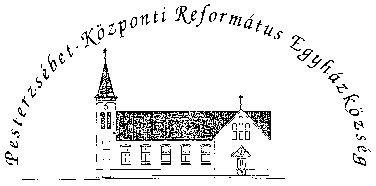 Pesterzsébet-Központi Református Egyházközség1204 Budapest, Ady E. u. 81.Tel/Fax: 283-0029www.pkre.hu   1893-2018